Publicado en   el 25/09/2013 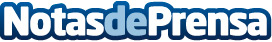 CEMEX anuncia oferta de notas senior garantizadasDatos de contacto:Nota de prensa publicada en: https://www.notasdeprensa.es/cemex-anuncia-oferta-de-notas-senior Categorias: Construcción y Materiales http://www.notasdeprensa.es